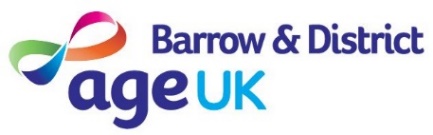 Lakeland House, Abbey Road, Barrow-in-Furness, Cumbria, LA14 1XLTel 01229 831425, Website www.ageuk.org.uk/barrowVolunteer Opportunity – Stockroom supportAre you friendly? Do you want to feel a sense of achievement? Are you physically fit and able to lift 10kg? Description: Whilst volunteering, you will be supporting in the stockroom sorting out donations of clothing, goods and furniture. You will help to prepare items ready for the shop floor and support us by maintaining an organised and tidy stockroom. You will enjoy being part of a friendly team of volunteers.We need volunteers to help our Shop Manager on a day to bay basis with a number of duties including: Sorting incoming donations Assisting customers with large purchases/donations to and from their vehiclesGeneral repairs, cleaning and touching up of donated furniture items ready to sell on the shop floor.  Assisting in the organisation of the stockroom for efficient ease of replenishment Assisting shop manager with reorganisation of shop fittings and displaysSome heavy lifting may be required to move furniture around the shopAble to communicate well with staff, volunteers and customersBe proactive and use your our own initiativeAble to take direction and contribute positively to the overall running of the shopTo be respectful of others and be flexible in your approach to workWhat experience / skills are needed? (Training is provided) This is a flexible role that gives you the opportunity to meet new people and gain new skills.  Whilst stockroom experience isn’t essential, we expect our stockroom volunteers to have a good understanding, knowledge and experience in any the following areas: Friendly personality, who likes to help others and willing to work as part of a teamBasic handyman experience would be an advantageAn organised and methodical approach    Understanding of Health and safety Car driver would be an advantageAble to promote the work Age UK Barrow & District and the importance of raising funds through the shop. Able to follow all AgeUK Barrow & District confidentiality, data protection and Information Governance procedures. What you can expect from us: To feel welcome and be part of a friendly and helpful team Training necessary for your roleOut of pocket expenses A named person to support you in your role If you feel you have the necessary skills and would love to be part of a great team, helping to raise money for the local community, then please contact Tracey Schofield, Volunteer & Services Coordinator on 07584351886